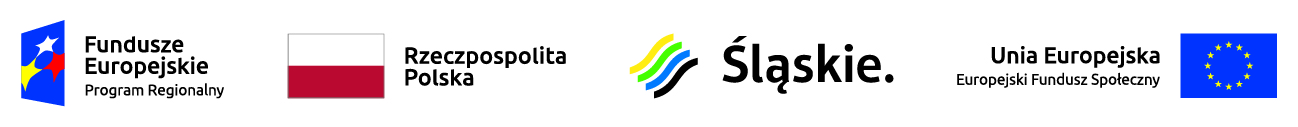 Wykaz zmian dla Pakietu Aplikacyjnego nr RPSL.08.03.02-IZ.01-24-388/20 Regionalnego Programu Operacyjnego Województwa Śląskiego na lata 2014-2020 dla Osi Priorytetowej VIII Regionalne kadry gospodarki opartej na wiedzy, Działania 8.3 Poprawa dostępu 
do profilaktyki, diagnostyki i rehabilitacji leczniczej ułatwiającej pozostanie w zatrudnieniu i powrót do pracy, Poddziałania 8.3.2 Realizowanie aktywizacji zawodowej poprzez zapewnienie właściwej opieki zdrowotnej – konkurs, typ projektu nr 2: Wdrażanie programów zdrowotnych dot. rehabilitacji leczniczej, ułatwiających powroty do pracy i utrzymanie zatrudnienia we współpracy z pracodawcami.Regulamin KonkursuRegulamin KonkursuRegulamin KonkursuRegulamin KonkursuPunkt Treść brzemienia przed zmianąTreść brzemienia po zmianie2.1Nabór wniosków o dofinansowanie projektów będzie prowadzony od dnia 23 listopada 2020 r. (od godz. 00:00:00) do dnia 07 stycznia 2021 r. (do godz. 12:00:00). Wnioski złożone po upływie terminu zamknięcia naboru będą pozostawione bez rozpatrzenia (decyduje data złożenia wniosku za pośrednictwem jednej z platform wymienionych w  2.7.1). W uzasadnionych przypadkach IOK dopuszcza możliwość składania wniosku w innej formie niż wskazana w pkt 2.7.1).Nabór wniosków o dofinansowanie projektów będzie prowadzony od dnia 23 listopada 2020 r. (od godz. 00:00:00) do dnia 9 lutego 
2021 r. (do godz. 12:00:00). Wnioski złożone po upływie terminu zamknięcia naboru będą pozostawione bez rozpatrzenia (decyduje data złożenia wniosku za pośrednictwem jednej z platform wymienionych w  2.7.1). W uzasadnionych przypadkach IOK dopuszcza możliwość składania wniosku w innej formie niż wskazana w pkt 2.7.1).2.1Orientacyjny termin rozstrzygnięcia konkursu oraz orientacyjny czas trwania oceny projektów – maj 2021 roku.Orientacyjny termin rozstrzygnięcia konkursu oraz orientacyjny czas trwania oceny projektów – czerwiec 2021 roku.5.1.6Zgodnie z niżej przedstawionym schematem procesu oceny wniosków IOK określa orientacyjny termin rozstrzygnięcia konkursu oraz zakończenia oceny wniosków na miesiąc maj 2021 r. 
przy założeniu, że ocenie będzie podlegać nie więcej niż 20 wniosków.Zgodnie z niżej przedstawionym schematem procesu oceny wniosków IOK określa orientacyjny termin rozstrzygnięcia konkursu oraz zakończenia oceny wniosków na miesiąc czerwiec 2021 r.  przy założeniu, że ocenie będzie podlegać nie więcej niż 20 wniosków.